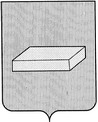 ГОРОДСКАЯ ДУМА ГОРОДСКОГО ОКРУГА ШУЯР Е Ш Е Н И Е		от 18 ноября 2015 года				№ 60О внесении изменений в Положение о Почетном знаке «За заслуги перед городом», утвержденное решением городской Думы городского округа Шуя от 30.08.2012 № 111В соответствии с Федеральным законом от 06.10.2003 № 131-ФЗ «Об общих принципах организации местного самоуправления в Российской Федерации», на основании Устава городского округа Шуя, городская ДумаР Е Ш И Л А:Внести изменения в Положение о Почетном знаке «За заслуги перед городом», утвержденное решением городской Думы городского округа Шуя от 30.08.2012 № 111, изложив его в новой редакции (прилагается).2. Настоящее решение вступает в силу после официального опубликования.Приложение № 1к Решению городской Думыгородского округа Шуяот 30.08.2012 № 111в редакции Решения городской Думы городского округа Шуяот 18.11.2015 № 60ПОЛОЖЕНИЕО ПОЧЕТНОМ ЗНАКЕ "ЗА ЗАСЛУГИ ПЕРЕД ГОРОДОМ"1. Почетный знак "За заслуги перед городом" является наградой городского округа Шуя. Почетный знак "За заслуги перед городом" представляет собой стилизованную медаль, состоящую из верхней части прямоугольной формы, к которой крепится круг, в центре которого расположен герб городского округа Шуя. Вокруг герба располагаются надписи: в верхней части двумя строчками - "Ивановская область", "город Шуя", в нижней части - "ЗА ЗАСЛУГИ ПЕРЕД ГОРОДОМ". Медаль стилизуется под цвета герба и флага городского округа Шуя. На оборотной стороне указывается ее порядковый номер.2. Почетным знаком "За заслуги перед городом" награждаются граждане Российской Федерации, лица без гражданства, граждане и подданные иностранных государств за:а) активную общественную деятельность и значительный личный вклад в:- развитие местного самоуправления и гражданского общества в городском округе Шуя;- развитие в городском округе Шуя различных отраслей промышленности, строительства, сферы жизнеобеспечения (торговли, бытового обслуживания, транспорта, связи жилищно-коммунального хозяйства);- укрепление законности и обеспечение правопорядка;- развитие науки, образования, здравоохранения, культуры, искусства, спорта.б) благотворительность и меценатство, способствующие всестороннему развитию города и повышению благосостояния горожан;в) совершение героического (мужественного) поступка во благо города или жизни человека;г) популяризацию города в региональном и всероссийском аспекте.3. С ходатайством о награждении Почетным знаком "За заслуги перед городом" могут обращаться Глава городского округа Шуя, постоянный комитет городской Думы городского округа Шуя, политические партии и общественные организации, депутаты городской Думы городского округа Шуя (далее - инициаторы награждения).        4. Для рассмотрения вопроса о награждении Почетным знаком "За заслуги перед городом" на имя Главы городского округа Шуя представляются следующие документы: ходатайство инициатора награждения, характеристика деятельности, содержащая биографические данные представляемого к награждению, сведения о его трудовой деятельности и вкладе в развитие городского округа Шуя, сведения о наличии непогашенной судимости. Поступившие документы с резолюцией Главы города направляются в Комиссию по наградам при Главе городского округа Шуя для подготовки рекомендаций. 	Копии вышеназванных наградных документов, а также протокол заседания Комиссии по наградам при Главе городского округа Шуя направляются Главой города в 3-х дневный срок в городскую Думу. Председатель городской Думы, при поступлении вышеназванных документов, включает вопрос о награждении Почетным знаком "За заслуги перед городом" в повестку дня, как правило, очередных майского и ноябрьского заседаний. Инициатор награждения выступает докладчиком на заседании городской Думы по данному вопросу.	5. Решение о награждении Почетным знаком "За заслуги перед городом" принимается городской Думой городского округа Шуя на основании рекомендаций Комиссии по наградам при Главе городского округа Шуя и оформляется Решением городской Думы городского округа Шуя. В календарном году решение о награждении Почетным знаком принимается не более чем по 4 кандидатурам.6. Почетный знак "За заслуги перед городом", Решение городской Думы городского округа Шуя о награждении Почетным знаком "За заслуги перед городом" вручаются лично награжденному в торжественной обстановке председателем городской Думы городского округа Шуя или по его поручению одним из депутатов городской Думы. При награждении Почетным знаком "За заслуги перед городом" посмертно почетный знак вручается семье (близким родственникам) награжденного.7. Повторное награждение Почетным знаком "За заслуги перед городом" не допускается. Почетным знаком "За заслуги перед городом" не могут быть награждены лица, имеющие звание Почетного гражданина города Шуи.8. Изготовление знака "За заслуги перед городом" осуществляется за счет средств городской Думы городского округа Шуя. Оформление документов для награждения Почетным знаком "За заслуги перед городом", учет и регистрацию награжденных осуществляет аппарат городской Думы городского округа Шуя.9. Знак носится на левой стороне груди.10. Ведение Книги учета лиц, награжденных почетным знаком, осуществляется сотрудником аппарата городской Думы, осуществляющим кадровый учет сотрудников.В Книгу заносятся ФИО награжденного, дата вручения, порядковый номер знака, дата и номер решения городской Думы с указанием информации, за какие заслуги вручен знак.Председатель городской Думы городского округа Шуя                                        Д.Е. ПЛАТОНОВВрио Главы городского округа Шуя                                            С.Ю. РОЩИН